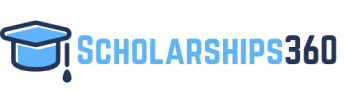 This scholarship search engine has a newsletter that students and parents can sign up for to receive daily scholarship notifications and much more information.https://scholarships360.org/